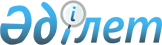 О предоставлении мер социальной поддержки специалистам в области здравоохранения, образования, социального обеспечения, культуры, спорта и агропромышленного комплекса, прибывшим для работы и проживания в сельские населенные пункты Узункольского района на 2018 год
					
			С истёкшим сроком
			
			
		
					Решение маслихата Узункольского района Костанайской области от 19 марта 2018 года № 186. Зарегистрировано Департаментом юстиции Костанайской области 10 апреля 2018 года № 7683. Прекращено действие в связи с истечением срока
      В соответствии с подпунктом 15) пункта 1 статьи 6 Закона Республики Казахстан от 23 января 2001 года "О местном государственном управлении и самоуправлении в Республике Казахстан", пунктом 8 статьи 18 Закона Республики Казахстан от 8 июля 2005 года "О государственном регулировании развития агропромышленного комплекса и сельских территорий" Узункольский районный маслихат РЕШИЛ:
      1. Предоставить специалистам в области здравоохранения, образования, социального обеспечения, культуры, спорта и агропромышленного комплекса, прибывшим для работы и проживания в сельские населенные пункты Узункольского района на 2018 год подъемное пособие и социальную поддержку для приобретения или строительства жилья.
      2. Настоящее решение вводится в действие по истечении десяти календарных дней после дня его первого официального опубликования
      СОГЛАСОВАНО
      Руководитель государственного
      учреждения "Отдел финансов
      Узункольского района"
      ______________ У. Наурузбаева
      СОГЛАСОВАНО
      Руководитель государственного
      учреждения "Отдел экономики и
      бюджетного планирования
      Узункольского района"
      _____________ Б. Займулдынова
					© 2012. РГП на ПХВ «Институт законодательства и правовой информации Республики Казахстан» Министерства юстиции Республики Казахстан
				
      Председатель очередной сессии

А. Нуржанова

      Секретарь районного маслихата

А. Бараншина
